Změna programu vyhrazena	29. dubenpondělí30. dubenúterý1. květenstředa2. květenčtvrtek3. květenpátek4. květensobota5. květenneděle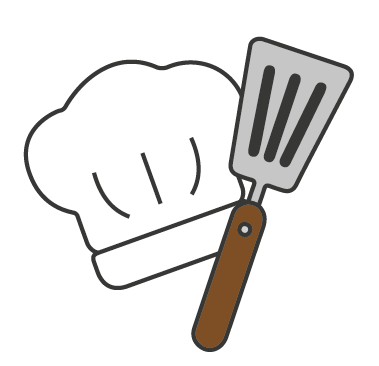 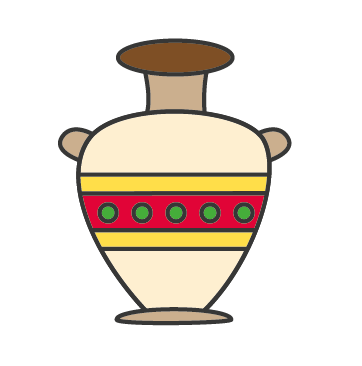 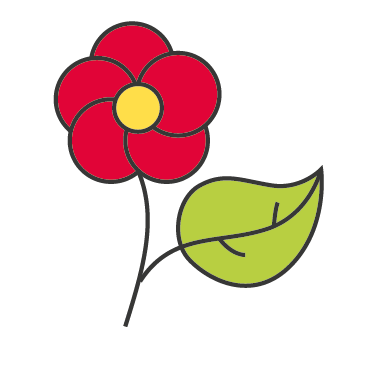 10:00 – 11:00GASTRO SHOWPřízemí10:00 – 11:00Tvořivá dílnas MarciKeramika  Svátek 10:00 – 11:00Sázení muškátůZasedačka10:00 – 11:00Jóga Přízemí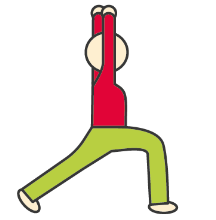   práce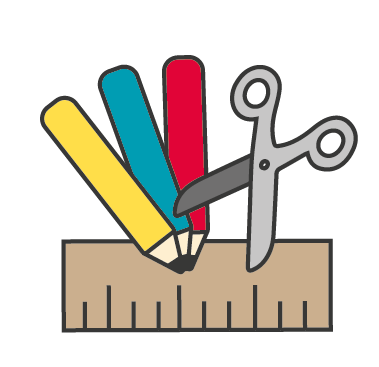 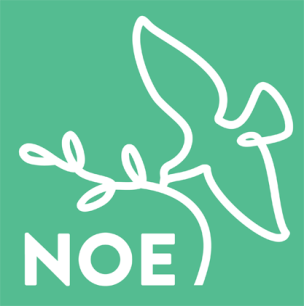 10:00 – 11:00Cvičenís Pepou10:00 – 11:00Cvičenís Pepou10:00 – 11:00Tvořivá muziko-dílna1.patro10:00 – 11:00Cvičenís Pepou10:30TV NOEMŠE SVATÁživě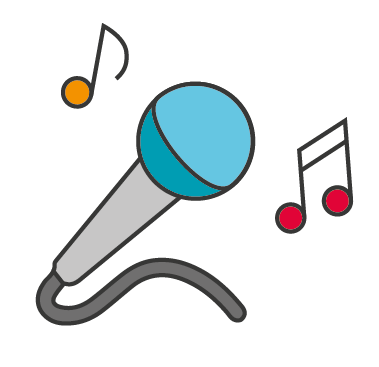 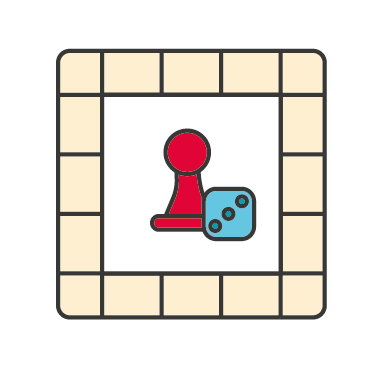 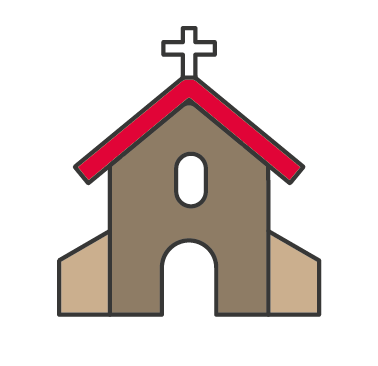 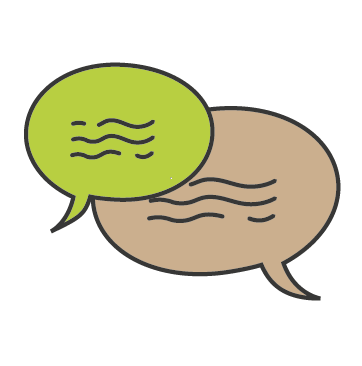 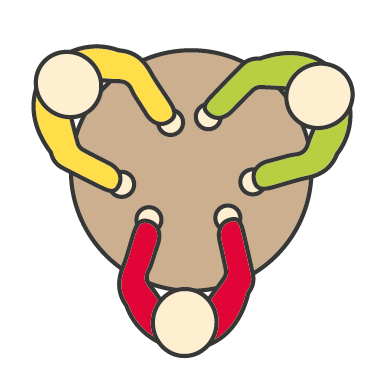 14:45 – 16:00SPORTvýsledky KONCERT ZtracenkaPřízemí14:30 - 15:30Společenské hry1.patro14:45 – 15:15MŠEKaple14:00 – 15:00Individuálnírozhovory14:00 – 14:30ReminiscenceIndividuálně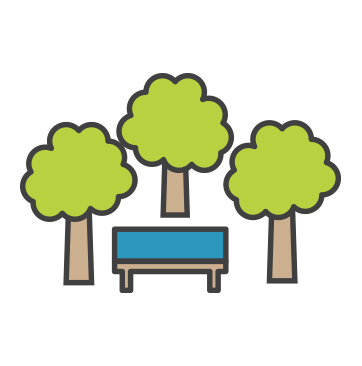 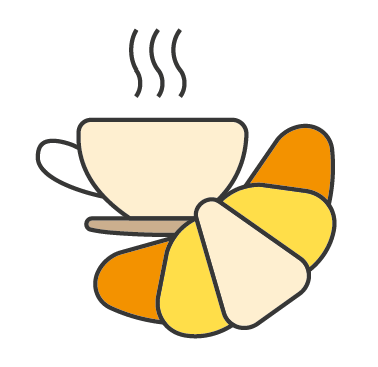 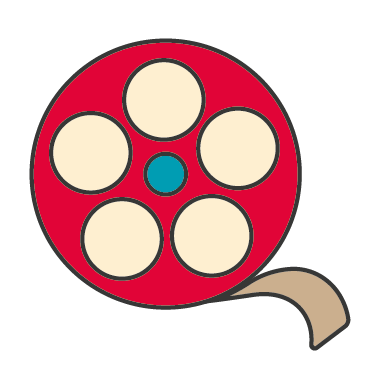 15:00 – 16:00Vycházky15:00 – 16:00Vycházky15:00 – 16:00Vycházky15:00 – 16:00Vycházky14:30 – 17:55Filmový klub1.- 3. patro14:30 – 17:30Filmový klub1.- 3. patro